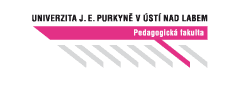 Podle zákona č. 112/2016 Sb. v aktuálním znění (zákon o elektronické evidenci tržeb) je prodávající povinen vystavit kupujícímu účtenku. Zároveň je povinen zaevidovat přijatou tržbu u správce daně „online“, v případě technického výpadku pak tuto evidenci musí provést nejpozději do 48 hodin.Týká se všech plateb přijatých v hotovosti v rámci činnosti PF UJEP.